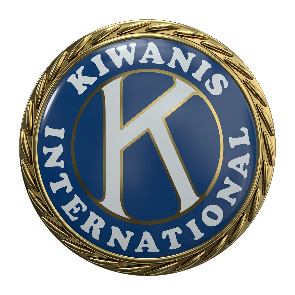 Kiwanis InternationalRegional Service Center - EuropeUmsókn um formliga 
stovnan av klubbaVið hesum verður skotið upp, at Kiwanis Internation Regional Service Center – Europe,
vegna Kiwanis International
staðfestir formliga stovnan av Kiwanisklubbanum                                                                            Eysturoy Føroyar	Stovnaður af KIWANISklubbanum                                                                                 Thorshavn  Föroyar		                                                                                 Helgafell  Vestmannaeyjar	Kiwanis International Regional Service Center-Europe, Leiekaai 25 D, B-9000 GENT, BELGIUMTlf. : +32 (09) 216 77 72     Fax +32 (09) 216 77 70Teldupostur: kadach@kiwanis-rsc.be 
Vinarliga skrivið eftirfylgjandi við teldu, og/ella latið ein telduskrivaðan lista fylgja við.Persónarnir skrásettir niðanfyri verða roknaðir sum stovningarlimir av nýggja klubbanum. Tað skulu í minsta lagi vera 20 persónar skrásettir:Navn    Anton Skordal    	Bústaður    Fo – 512 Norðagöta	Tlf.    00-298- 44 21 71	Fax	Teldupostur	Starv    Tekniskur Liðari	Undirskrift	Navn    Maria Skordal	Bústaður    Fo – 512 Norðagöta	Tlf.    00-298- 44 21 71	Fax	Teldupostur	Starv   Hárfið Kannar Kvinna	Undirskrift	Navn    Torgerð Hansen	Bústaður    Fo – 512  Norðagöta	Tlf.    00-298-  44 18 83	Fax	Teldupostur	Starv    Leiðari á Dagstovni 	Undirskrift	Navn    Eyður Hansen	Bústaður    Fo – 512 Norðagöta	Tlf.    00-298- 44 88 83	Fax	Teldupostur	Starv    Stjóri	Undirskrift	5.    Navn    Absalon Hansen	Bústaður    Fo – 512 Norðagöta	Tlf.    00-298- 44 15 69	Fax	Teldupostur	Starv    Sjómaður	Undirskrift	Navn    Oddvör Hansen	Bústaður    Fo – 512 Norðagöta	Tlf.    00-298- 44 15 69	Fax	Teldupostur	Starv    Flaka Kvinna	Undirskrift	Navn    Dagfinnur Petersen	Bústaður    Fo – 512 Norðagöta	Tlf.    00-298- 44 16 17	Fax	Teldupostur	Starv    Trukk Förari	Undirskrift	Navn    Dagny Petersen	Bústaður    Fo – 512 Norðagöta	Tlf.    00-298- 44 16 17	Fax	Teldupostur	Starv    Arbeiðs Kvinna	Undirskrift	Navn    Henry Jarnskor	Bústaður    Strendur	Tlf.    00-298- 44 70 26	Fax	Teldupostur	Starv    Buss Förari	Undirskrift	Navn    Tummas Pauli Ollsen	Bústaður    Fo- 513 Syðrugöta	Tlf.    00-298- 44 17 95 – 21 39 12	Fax	Teldupostur	Starv    Formaður	Undirskrift	Navn    Amaliel S. Jacobsen	Bústaður    Fo – 512 Syðrugöta	Tlf.    00-298- 44 17 00	Fax	Teldupostur	Starv	Undirskrift	Navn    Anita Olsen	Bústaður    Fo – 512 Syðrugöta	Tlf.    00-298- 44 17 95	Fax	Teldupostur	Starv    Dagköktar Mamma	Undirskrift	Navn    Tony Í Lon	Bústaður    Götugjögv	Tlf.    00-298- 44 21 64	Fax	Teldupostur	Starv    Lesandi	Undirskrift	Navn    Joan Hendrik Jacobsen	Bústaður    Götugjögv	Tlf.    00-298- 22 88 94	Fax	Teldupostur	Starv	Undirskrift	Navn    Petur Martin Petersen        	Bústaður    Fo – 512 Norðagöta	Tlf.    00-298- 44 21 69	Fax	Teldupostur	Starv    Samskipari	Undirskrift	Navn    Marjvin Reynskor	Bústaður    Fo – 512 Norðagöta	Tlf.    00-298- 44 21 69	Fax	Teldupostur	Starv    Flaka Kvinna	Undirskrift	Navn    Simun Petur Justinussen	Bústaður    Fo – 512 Norðagöta	Tlf.    00-298- 44 18 53	Fax	Teldupostur	Starv    Timburmaður	Undirskrift	Navn    Oddny Justinussen	Bústaður    Fo – 512 Norðagöta	Tlf.    Fo – 512 44 18 53	Fax	Teldupostur	Starv    Hjálpar Fólk	Undirskrift	Navn    Pauli Jarnskor	Bústaður    Fo – 512 Norðagöta	Tlf.    00-298- 44 13 53	Fax	Teldupostur	Starv    Elektrikkari	Undirskrift	Navn    Magni Jarnskor	Bústaður    Fo – 512 Norðagöta	Tlf.    00-298- 44 14 16	Fax	Teldupostur	Starv    Elektrikkari	Undirskrift	Navn    Ingolf Olsen	Bústaður    Fo – 512 Norðagöta	Tlf.    00-298- 44 14 61	Fax	Teldupostur	Starv    Bil Förari	Undirskrift	Navn    Unn E. Petersen	Bústaður    Bakkavegur 17,	                        530 Fuglafjörður	  Tlf.    	Fax	Teldupostur	Starv    Stuðul	Undirskrift	Navn    Petur Olivar Í Hoyvík	Bústaður    Skúlagötu 1,	                        Runavík	Tlf.    00-298- 44083099	Fax     00-298- 44 93 99	Teldupostur	Starv    Skeltagerði	Undirskrift 	Navn    Regína Strömsten    	Bústaður    Fo – 512 Norðagöta    	Tlf.   00-298- 44 16 34	Fax	Teldupostur	Starv    Bil Förari	Undirskrift 	Navn    Martin Juul Jarnskor    	Bústaður    Fo – 512 Norðagöta    	Tlf.   00-298- 44 21 92	Fax	Teldupostur	Starv    	Undirskrift 	Navn    Erna Olsen    	Bústaður    Fo – 512 Norðagöta    	Tlf.   00-298- 44 14 01	Fax	Teldupostur	Starv    Sjúkraröktar Fröðingur	Undirskrift 	Navn    Björgheðin Jacobsen    	Bústaður    Fo – 438 Langasandur    	Tlf.   00-298- 42 20 89 – 21 01 89	Fax	Teldupostur    NICOLINA@KALLNET.FO	Starv    	Undirskrift 	Navn    Nicolina Jacobsen    	Bústaður    Fo – 438 Langasandur    	Tlf.   00-298- 42 20 89 – 72 20 89	Fax	Teldupostur    NICOLINA@KALLNET.FO	Starv    	Undirskrift 	Yvirlýsing av klubbalógumLimir í hesum klubba skilja, at lógirnar í øllum Kiwanisklubbum eru grundaðar á Standard Form for Club Bylaws. Limirnir í hesum klubbanum hava lisið Standard Form for Club Bylaws I og hava samtykt at byggja klubbalógirnar á hesar lógir. Tvey sett av klubbalógum skulu gerast liðug, undirskrivast og sendast til Kiwanis International Regional Service Center – Europe, sum samtykkir tær og sendir annað eintakið aftur til klubban.Niðanfyri eru nakrar týdningarmiklar greinir í hesum lógum: Article I, § 1	This organization shall be known as Kiwanis Club of   EYSTUROYArticle XI, § 5	The annual meeting of this club should be held at a regular meeting no earlier than the first meeting in April or no later than the second meeting in May. Article XV, § 3	The Board of Directors shall provide for the prompt payment of all dues or other obligations to Kiwanis International or the district.Limirnir niðanfyri hava goldið klubbanum limagjald:1.		2.		3.		4.		5.		6.		7.	8.	9.	10.	11.	12.	13.	14.	15.	16.	17.	18.	19.	20.	21.	22.	23.	24.	25.	26.	27.	Embætismenn og stjórnarlimirTey eftirfylgjandi eru vald til at røkja embæti og starv sum stjórnarlimir og at mynda felags stjórn klubbans:Forseti    Björgheðin Jacobsen	Varaforseti	Stjórnarlimir         Tony í Lon	                             Tummas P. Olsen 	                             Amaliel S. Jacobsen	Skrivari    Nicolina Jacobsen	Peningarøkil / Kassameistari    Torgerð Hansen	FundirKlubbin kann velja, um tað regluliga verða hildnir tveir fundir um mánaðin, ella fýra fundir um mánaðin, sum er tað mesta. Matstova ella Hotell		dagur	kl.	Yvirlýsing um gjaldingEin og hvør nýggjur klubbi skal rinda hóskandi ársgjald, soleiðis at hann er førur fyri at rinda rakstrarkostnað og umdømis-, Evropa- og International-ársgjald. Stovningargjaldið, sum ein og hvør komandi klubbi skal gjalda fyri at fáa vígsluskjalið, skal hava virði á 100 USD í evrum. Allir klubbar, sum Kiwanis International samtykkir, skulu gjalda lutfall av ársgjaldinum, sum samsvarar við limatalið á stovningardegi klubbans.Øll ársgjøld aftaná tað skulu gjaldast innan 60 (seksti) dagar eftir dagfestingina í rokningini, sum er gjørd sambært upplýsingum frá klubbanum um limatal tann 30. september. Allir limir, sum verða skrásettir aftaná stovningarfundin, skulu gjalda innlimanargjald.Hendan umsóknin um formliga stovnan av klubba skal sendast til:Kiwanis International Regional Service Center-EuropeLeiekaai 25 DB-9000 GentBelgiumTá ið hendan umsóknin um formliga stovnan er móttikin, fer KI Regional Service Center – Europe at útvega stovningarskjal, um tær fýra treytirnar niðanfyri eru uppfyltar:1) At KI Regional Service Center – Europe hevur móttikið frumritið av hesum skjalinum.2) At 20 mans ella meir hava skrivað navn sítt, bústað og starv. (Serstakur telduskrivaður listi kann fylgja við)3) At stovningargjøld eru goldin. Vinarliga latið avrit av bankakvittanini fylgja við.4) At allar eftirfylgjandi undirskriftir fylgja við.Gjaldast skal til Kiwanis International Regional Service Center – Europe inn á rokning í:Landsbanka ÍslandsGjaldeyrisdeild Austurstræti 11, 101 Reykjavik, Ísland Account Euro No. kt 571298-90290101-38-717000Navn av flyting: VígslugjaldKiwanisklubbin (Navn klubbans)DAGFESTING AV HANDAN AV VÍGSLUSKJALI____________________________Forseti í nýggja klubbanumNavn og undirskriftSkrivari í nýggja klubbanumNavn og undirskriftKassameistari í nýggja klubbanumNavn og undirskriftUmdømisstjóriNavn, undirskrift og dagfesting av samtykkiForseti í stovningarklubbanum_____________________________________________Navn og undirskriftSkrivari í stovningarklubbanum_____________________________________________Navn og undirskriftØkisstjóri_____________________________________________Navn og undirskrift                    ØkiKiwanis InternationalUndirskrift og dagfesting av samtykki